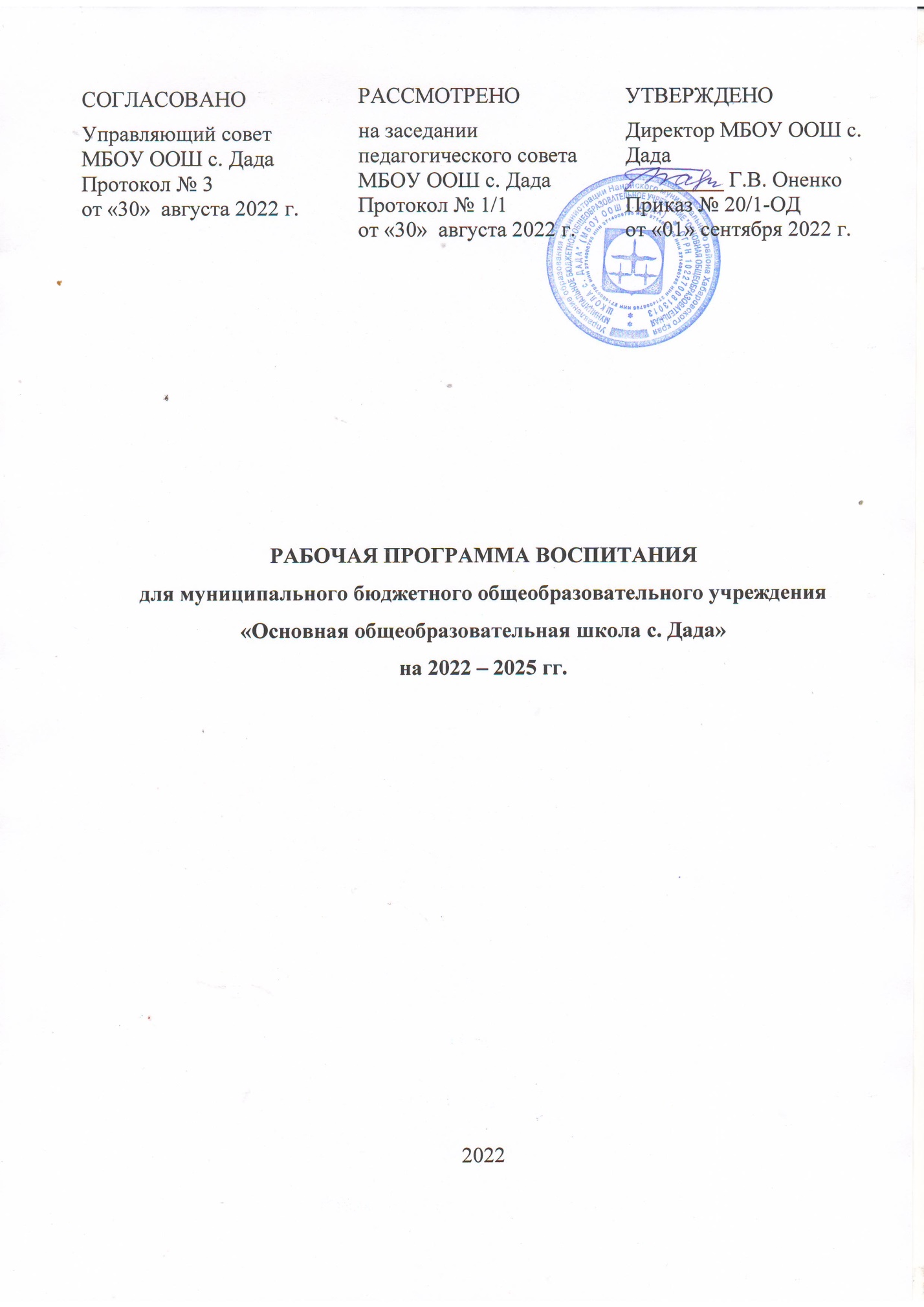 РАБОЧАЯ ПРОГРАММА ВОСПИТАНИЯдля муниципального бюджетного общеобразовательного учреждения «Основная общеобразовательная школа с. Дада»на 2022 – 2025 гг.2022СОДЕРЖАНИЕПояснительная записка	3РАЗДЕЛ 1. ЦЕЛЕВОЙ	61.1 Цель и задачи воспитания обучающихся	71.2 Направления воспитания	81.3 Целевые ориентиры результатов воспитания	9РАЗДЕЛ 2. СОДЕРЖАТЕЛЬНЫЙ	152.1 Уклад общеобразовательной организации	152.2 Виды, формы и содержание воспитательной деятельности	18РАЗДЕЛ 3. ОРГАНИЗАЦИОННЫЙ	323.1 Кадровое обеспечение	323.2 Нормативно-методическое обеспечение	323.3 Требования к условиям работы с обучающимися с особыми образовательными потребностями	333.4 Система поощрения социальной успешности и проявлений активной жизненной позиции обучающихся	343.5 Анализ воспитательного процесса	36Примерный календарный план воспитательной работы	39Пояснительная запискаПримерная рабочая программа воспитания для  муниципального бюджетного общеобразовательного учреждения «Основная общеобразовательная школа с. Дада»  (далее — Программа) служит основой для разработки рабочей программы воспитания основной образовательной программы общеобразовательной организации. Программа разработана с учётом Федерального закона от 29.12.2012 № 273-ФЗ «Об образовании в Российской Федерации», Стратегии развития воспитания в Российской Федерации на период до 2025 года (Распоряжение Правительства Российской Федерации от 29.05.2015 № 996-р) и Плана мероприятий по её реализации в 2021 — 2025 годах (Распоряжение Правительства Российской Федерации от 12.11.2020 № 2945-р), Стратегии национальной безопасности Российской Федерации (Указ Президента Российской Федерации от 02.07.2021 № 400), федеральных государственных образовательных стандартов (далее — ФГОС) начального общего образования (Приказ Минпросвещения России от 31.05.2021 № 286), основного общего образования (Приказ Минпросвещения России от 31.05.2021 № 287), среднего общего образования (Приказ Минобрнауки России от 17.05.2012 № 413).Программа основывается на единстве и преемственности образовательного процесса всех уровней общего образования, соотносится с примерными рабочими программами воспитания для организаций дошкольного и среднего профессионального образования.Рабочая программа воспитания предназначена для планирования и организации системной воспитательной деятельности; разрабатывается и утверждается с участием коллегиальных органов управления общеобразовательной организацией, в том числе советов обучающихся, советов родителей (законных представителей); реализуется в единстве урочной и внеурочной деятельности, осуществляемой совместно с семьёй и другими участниками образовательных отношений, социальными институтами воспитания; предусматривает приобщение обучающихся к российским традиционным духовным ценностям, включая ценности своей этнической группы, правилам и нормам поведения, принятым в российском обществе на основе российских базовых конституционных норм и ценностей; историческое просвещение, формирование российской культурной и гражданской идентичности обучающихся. Данная программа воспитания направлена на решение проблем гармоничного вхождения школьников в социальный мир и налаживания ответственных взаимоотношений с окружающими их людьми. Воспитательная программа показывает, каким образом педагоги могут реализовать воспитательный потенциал их совместной с детьми деятельности. В центре программы воспитания Муниципального бюджетного общеобразовательного учреждения «Основная общеобразовательная школа с. Дада» находится личностное развитие обучающихся в соответствии с ФГОС общего образования, формирование у них системных знаний о различных аспектах развития России и мира. Одним из результатов реализации программы школы станет приобщение обучающихся к российским традиционным духовным ценностям, правилам и нормам поведения в российском обществе.Программа призвана обеспечить достижение учащимися личностных результатов, указанных во ФГОС НОО, ООО:- формирование у обучающихся основ российской идентичности; готовность обучающихся к саморазвитию;- мотивацию к познанию и обучению;- ценностные установки и социально-значимые качества личности; активное участие в социально-значимой деятельности.Программа включает три раздела: целевой, содержательный, организационный.Приложение — примерный календарный план воспитательной работы. РАЗДЕЛ 1. ЦЕЛЕВОЙУчастниками образовательных отношений являются педагогические и другие работники общеобразовательной организации, обучающиеся, их родители (законные представители), представители иных организаций, участвующие в реализации образовательного процесса в соответствии с законодательством Российской Федерации, локальными актами общеобразовательной организации. Родители (законные представители) несовершеннолетних обучающихся имеют преимущественное право на воспитание своих детей. Содержание воспитания обучающихся в общеобразовательной организации определяется содержанием российских базовых (гражданских, национальных) норм и ценностей, которые закреплены в Конституции Российской Федерации. Эти ценности и нормы определяют инвариантное содержание воспитания обучающихся. Вариативный компонент содержания воспитания обучающихся включает духовно-нравственные ценности культуры, традиционных религий народов России. Воспитательная деятельность в общеобразовательной организации планируется и осуществляется в соответствии с приоритетами государственной политики в сфере воспитания, установленными в Стратегии развития воспитания в Российской Федерации на период до 2025 года (Распоряжение Правительства Российской Федерации от 29.05.2015 № 996-р). Приоритетной задачей Российской Федерации в сфере воспитания детей является развитие высоконравственной личности, разделяющей российские традиционные духовные ценности, обладающей актуальными знаниями и умениями, способной реализовать свой потенциал в условиях современного общества, готовой к мирному созиданию и защите Родины. 1.1 Цель и задачи воспитания обучающихсяСовременный российский национальный воспитательный идеал —высоконравственный, творческий, компетентный гражданин России, принимающий судьбу Отечества как свою личную, осознающий ответственность за настоящее и будущее страны, укоренённый в духовных и культурных традициях многонационального народа Российской Федерации. В соответствии с этим идеалом и нормативными правовыми актами Российской Федерации в сфере образования цель воспитания обучающихся в общеобразовательной организации: развитие личности, создание условий для самоопределения и социализации на основе социокультурных, духовно-нравственных ценностей и принятых в российском обществе правил и норм поведения в интересах человека, семьи, общества и государства, формирование у обучающихся чувства патриотизма, гражданственности, уважения к памяти защитников Отечества и подвигам Героев Отечества, закону и правопорядку, человеку труда и старшему поколению, взаимного уважения, бережного отношения к культурному наследию и традициям многонационального народа Российской Федерации, природе и окружающей среде.Задачи воспитания обучающихся в общеобразовательной организации: усвоение ими знаний норм, духовно-нравственных ценностей, традиций, которые выработало российское общество (социально значимых знаний); формирование и развитие личностных отношений к этим нормам, ценностям, традициям (их освоение, принятие); приобретение соответствующего этим нормам, ценностям, традициям социокультурного опыта поведения, общения, межличностных и социальных отношений, применения полученных знаний; достижение личностных результатов освоения общеобразовательных программ в соответствии с ФГОС. Личностные результаты освоения обучающимися общеобразовательных программ включают осознание российской гражданской идентичности, сформированность ценностей самостоятельности и инициативы, готовность обучающихся к саморазвитию, самостоятельности и личностному самоопределению, наличие мотивации к целенаправленной социально значимой деятельности, сформированность внутренней позиции личности как особого ценностного отношения к себе, окружающим людям и жизни в целом.Воспитательная деятельность в общеобразовательной организации планируется и осуществляется на основе аксиологического, антропологического, культурно-исторического, системно-деятельностного, личностно-ориентированного подходов и с учётом принципов воспитания: гуманистической направленности воспитания, совместной деятельности детей и взрослых, следования нравственному примеру, безопасной жизнедеятельности, инклюзивности, возрастосообразности.1.2 Направления воспитания Программа реализуется в единстве учебной и воспитательной деятельности общеобразовательной организации по основным направлениям воспитания в соответствии с ФГОС:гражданское воспитание — формирование российской гражданской идентичности, принадлежности к общности граждан Российской Федерации, к народу России как источнику власти в Российском государстве и субъекту тысячелетней российской государственности, уважения к правам, свободам и обязанностям гражданина России, правовой и политической культуры;патриотическое воспитание — воспитание любви к родному краю, Родине, своему народу, уважения к другим народам России; историческое просвещение, формирование российского национального исторического сознания, российской культурной идентичности;духовно-нравственное воспитание — воспитание на основе духовно-нравственной культуры народов России, традиционных религий народов России, формирование традиционных российских семейных ценностей; воспитание честности, доброты, милосердия, справедливости, дружелюбия и взаимопомощи, уважения к старшим, к памяти предков;эстетическое воспитание — формирование эстетической культуры на основе российских традиционных духовных ценностей, приобщение к лучшим образцам отечественного и мирового искусства;физическое воспитание, формирование культуры здорового образа жизни и эмоционального благополучия — развитие физических способностей с учётом возможностей и состояния здоровья, навыков безопасного поведения в природной и социальной среде, чрезвычайных ситуациях;трудовое воспитание — воспитание уважения к труду, трудящимся, результатам труда (своего и других людей), ориентация на трудовую деятельность, получение профессии, личностное самовыражение в продуктивном, нравственно достойном труде в российском обществе, достижение выдающихся результатов в профессиональной деятельности;экологическое воспитание — формирование экологической культуры, ответственного, бережного отношения к природе, окружающей среде на основе российских традиционных духовных ценностей, навыков охраны, защиты, восстановления природы, окружающей среды;ценности научного познания — воспитание стремления к познанию себя и других людей, природы и общества, к получению знаний, качественного образования с учётом личностных интересов и общественных потребностей.1.3 Целевые ориентиры результатов воспитания Целевые ориентиры результатов воспитания на уровне начального общего образования.Целевые ориентиры результатов воспитания на уровне основного общего образования.РАЗДЕЛ 2. СОДЕРЖАТЕЛЬНЫЙ2.1 Уклад общеобразовательной организацииМуниципальное бюджетное общеобразовательное учреждение Основная общеобразовательная школа с. Дада» расположено в селе Дада Нанайского района, функционирует с 1933 года. В 1933 году в с. Дада была построена и открыта начальная школа.В 1961 году построено новое здание начальной школы.С 02.09.2015г переименована в муниципальное бюджетное общеобразовательное учреждение «Основную общеобразовательную школу с. Дада» Нанайского муниципального района Хабаровского края. В соответствии со свидетельством о внесении записи в Единый государственный реестр юридических лиц №1022700813013 от 30.09.15г.В 1993 году Комитетом образования администрации Хабаровского края коллектив Дадинской средней школы Нанайского района награжден дипломом «Школа года – 93» за успехи в развитии образования по итогам краевого конкурса «Школа года». Муниципальное бюджетное общеобразовательное учреждение Основная общеобразовательная школа с. Дада» расположено в селе Дада Нанайского района. Особенностью учебно-воспитательного процесса в школе является то, что учащиеся школы проживают в сельской местности. Значительная часть семей связана со школой тесными узами: учились дети, внуки. Эта особенность играет важную роль в воспитательном процессе, способствует формированию благоприятного микроклимата, доверительных отношений, укреплению традиций, лучшему взаимопониманию родителей, учащихся и учителей не только в школе, но и в поселении в целом. В зависимости от данных факторов построен учебный и воспитательный процесс, осуществляется внеурочная деятельность, работают кружки и секции дополнительного образования.Воспитательная система школы складывается из совместной деятельности учителей, учащихся, родителей, педагогов дополнительного образования, педагогов учреждений культуры и спорта, из воспитания на уроке, вне урока: через систему дополнительного образования, реализацию программ воспитания республики и района, преемственности детский сад-школа, экскурсионной и творческой деятельности.Основная идея, которой руководствуется педагогический коллектив школы - идея творчества. Педагоги школы уделяют большое внимание воспитанию учащихся, совершенствованию и обновлению внеклассной воспитательной деятельности с детьми.Управление воспитательным процессом осуществляется на уровне всех участников образовательного процесса. Наряду с администрацией, в решении принципиальных вопросов воспитания, развития школы участвуют советы самоуправления: Управляющий Совет школы, Общешкольный родительский комитет.Активную роль в обогащении и совершенствовании воспитательной деятельности играют объединения дополнительного образования. Учащиеся, занимающиеся в кружках, как правило, проявляют больший интерес к познанию, а педагогов работа в кружках стимулирует к поиску творческих путей в организации учебно-познавательной деятельности.В школе открыты и успешно функционирует объединения по интересам: спортивные секции и кружки. Они оказывают целенаправленное воздействие на личность ученика, удовлетворяя ее потребности в различных видах деятельности. В культурно – досуговом социуме школа взаимодействует с учреждениями дополнительного образования.Традиции коллектива - это обычаи, порядки, правила поведения, установившиеся в нем, оберегаемые им, передаваемые от одного поколения воспитанников к другому. В школе накоплен богатый опыт работы по КТД. В течение года каждый учащийся принимает участие в таких программах. Коллективные творческие дела – это и труд, и общение, и искусство, и различные формы досуговой деятельности. Социальными партнерами школы в организации воспитательного процесса являются семья и следующие организации учреждения: МАДОУ Детский сад с. Дада, СДК с. Дада, фельдшерско-акушерский пункт с. Дада, МАУДО ЦВР с. Троицкое. С социальными партнерами согласовываются и реализовываются  планы совместной деятельности. Школьный календарь включает в себя не только традиционные мероприятия, а также народные, профессиональные, государственные даты. Также учащиеся и педагоги школы активно участвуют в реализации федеральных, республиканских и муниципальных целевых программ. Эффективность воспитательной системы зависит от классных руководителей. В работе классных руководителей большое внимание уделяется правилам поведения и конструктивного общения со взрослыми и сверстниками, внешнему виду	учащихся, профилактике безнадзорности и правонарушений, правилам дорожного движения и безопасности пешеходов. Спортивно-оздоровительная и военно-патриотическая работа, эстетическое развитие детей, посещение выставок, театров, музеев, библиотек - всё это труд учителей, их инициатива, их стремление реализовать намеченные задачи.В школе уделяется большое внимание сохранению и укреплению здоровья каждого ученика. Для оздоровления детей используются оздоровительные прогулки и экскурсии, игры на свежем воздухе. Работает спортивный зал, функционируют спортивные секции, составлен календарь традиционных  спортивно-оздоровительных мероприятий.Безусловно, личность ребенка раскрывается с общения с самыми близкими людьми. Семья всегда играла ведущую роль в формировании важнейших качеств личности, которые в дальнейшем обеспечивают ребенку успешное включение в общественную жизнь, учебный процесс, складывание нормальных отношений с педагогами и сверстниками в школе. Поэтому работа с семьей является одним из важнейших компонентов учебно-воспитательного процесса нашей школы. Большое внимание уделяется организации планомерной совместной деятельности с родительской общественностью, взаимосвязи со школьным педагогом-психологом. 2.2 Виды, формы и содержание воспитательной деятельностиПрактическая реализация цели и задач воспитания осуществляется в рамках следующих направлений воспитательной работы школы. Каждое из них представлено в соответствующем модуле.Инвариантные модули: «Урочная	 деятельность», «Внеурочная деятельность», «Классное руководство», «Взаимодействие с родителями», «Самоуправление», «Профориентация». Вариантные модули: «Основные школьные дела», «Внешкольные мероприятия», «Организация предметно-пространственной среды», «Профилактика и безопасность», «Социальное партнерство». Урочная деятельность Реализация воспитательного потенциала уроков (урочной деятельности, аудиторных занятий в рамках максимально допустимой учебной нагрузки) может предусматривать:максимальное использование воспитательных возможностей содержания учебных предметов для формирования у обучающихся российских традиционных духовно-нравственных и социокультурных ценностей, российского исторического сознания на основе исторического просвещения; подбор соответствующего содержания уроков, заданий, вспомогательных материалов, проблемных ситуаций для обсуждений;включение учителями в рабочие программы по учебным предметам, курсам, модулям целевых ориентиров результатов воспитания, их учёт в определении воспитательных задач уроков, занятий; включение учителями в рабочие программы учебных предметов, курсов, модулей тематики в соответствии с календарным планом воспитательной работы;выбор методов, методик, технологий, оказывающих воспитательное воздействие на личность в соответствии с воспитательным идеалом, целью и задачами воспитания, целевыми ориентирами результатов воспитания; реализацию приоритета воспитания в учебной деятельности;привлечение внимания обучающихся к ценностному аспекту изучаемых на уроках предметов, явлений и событий, инициирование обсуждений, высказываний своего мнения, выработки своего личностного отношения к изучаемым событиям, явлениям, лицам; применение интерактивных форм учебной работы — интеллектуальных, стимулирующих познавательную мотивацию, игровых методик, дискуссий, дающих возможность приобрести опыт ведения конструктивного диалога; групповой работы, которая учит строить отношения и действовать в команде, способствует развитию критического мышления; побуждение обучающихся соблюдать нормы поведения, правила общения со сверстниками и педагогами, соответствующие укладу общеобразовательной организации, установление и поддержку доброжелательной атмосферы; организацию шефства мотивированных и эрудированных обучающихся над неуспевающими одноклассниками, в том числе с особыми образовательными потребностями, дающего обучающимся социально значимый опыт сотрудничества и взаимной помощи;инициирование и поддержку исследовательской деятельности обучающихся, планирование и выполнение индивидуальных и групповых проектов воспитательной направленности.Внеурочная деятельность Реализация воспитательного потенциала внеурочной деятельности в целях обеспечения индивидуальных потребностей обучающихся осуществляется в рамках выбранных ими курсов, занятий: - курсы, занятия исторического просвещения, патриотической, гражданско-патриотической, военно-патриотической, краеведческой, историко-культурной направленности;курсы, занятия духовно-нравственной направленности по религиозным культурам народов России, основам духовно-нравственной культуры народов России, духовно-историческому краеведению;курсы, занятия познавательной, научной, исследовательской, просветительской направленности;курсы, занятия экологической, природоохранной направленности;курсы, занятия в области искусств, художественного творчества разных видов и жанров;курсы, занятия туристско-краеведческой направленности;курсы, занятия оздоровительной и спортивной направленности.Классное руководствоРеализация воспитательного потенциала классного руководства как особого вида педагогической деятельности, направленной, в первую очередь, на решение задач воспитания и социализации обучающихся, может предусматривать:планирование и проведение классных часов целевой воспитательной тематической направленности;инициирование и поддержку классными руководителями участия классов в общешкольных делах, мероприятиях, оказание необходимой помощи обучающимся в их подготовке, проведении и анализе;организацию интересных и полезных для личностного развития обучающихся совместных дел, позволяющих вовлекать в них обучающихся с разными потребностями, способностями, давать возможности для самореализации, устанавливать и укреплять доверительные отношения, стать для них значимым взрослым, задающим образцы поведения; сплочение коллектива класса через игры и тренинги на командообразование, внеучебные и внешкольные мероприятия, походы, экскурсии, празднования дней рождения обучающихся, классные вечера; выработку совместно с обучающимися правил поведения класса, участие в выработке таких правил поведения в общеобразовательной организации; изучение особенностей личностного развития обучающихся путём наблюдения за их поведением, в специально создаваемых педагогических ситуациях, в играх, беседах по нравственным проблемам; результаты наблюдения сверяются с результатами бесед с родителями, учителями, а также (при необходимости) со школьным психологом; доверительное общение и поддержку обучающихся в решении проблем (налаживание взаимоотношений с одноклассниками или педагогами, успеваемость и т. д.), совместный поиск решений проблем, коррекцию поведения обучающихся через частные беседы индивидуально и вместе с их родителями, с другими обучающимися класса;индивидуальную работу с обучающимися класса по ведению личных портфолио, в которых они фиксируют свои учебные, творческие, спортивные, личностные достижения;регулярные консультации с учителями-предметниками, направленные на формирование единства требований по вопросам воспитания и обучения, предупреждение и/или разрешение конфликтов между учителями и обучающимися;проведение мини-педсоветов для решения конкретных проблем класса, интеграции воспитательных влияний педагогов на обучающихся, привлечение учителей-предметников к участию в классных делах, дающих им возможность лучше узнавать и понимать обучающихся, общаясь и наблюдая их во внеучебной обстановке, участвовать в родительских собраниях класса;организацию и проведение регулярных родительских собраний, информирование родителей об успехах и проблемах обучающихся, их положении в классе, жизни класса в целом, помощь родителям и иным членам семьи в отношениях с учителями, администрацией; создание и организацию работы родительского комитета класса, участвующего в решении вопросов воспитания и обучения в классе, общеобразовательной организации;привлечение родителей (законных представителей), членов семей обучающихся к организации и проведению воспитательных дел, мероприятий в классе и общеобразовательной организации;проведение в классе праздников, конкурсов, соревнований и т. п.Основные школьные делаРеализация воспитательного потенциала основных школьных дел может предусматривать:общешкольные праздники, ежегодные творческие (театрализованные, музыкальные, литературные и т. п.) мероприятия, связанные с общероссийскими, региональными праздниками, памятными датами, в которых участвуют все классы;участие во всероссийских акциях, посвящённых значимым событиям в России, мире;торжественные мероприятия, связанные с завершением образования, переходом на следующий уровень образования, символизирующие приобретение новых социальных статусов в общеобразовательной организации, обществе;церемонии награждения (по итогам учебного периода, года) обучающихся и педагогов за участие в жизни общеобразовательной организации, достижения в конкурсах, соревнованиях, олимпиадах, вклад в развитие общеобразовательной организации, своей местности; социальные проекты в общеобразовательной организации, совместно разрабатываемые и реализуемые обучающимися и педагогами, в том числе с участием социальных партнёров, комплексы дел благотворительной, экологической, патриотической, трудовой и др. направленности;проводимые для жителей поселения, своей местности и организуемые совместно с семьями обучающихся праздники, фестивали, представления в связи с памятными датами, значимыми событиями для жителей поселения;разновозрастные сборы, многодневные выездные события, включающие в себя комплекс коллективных творческих дел гражданской, патриотической, историко-краеведческой, экологической, трудовой, спортивно-оздоровительной и др. направленности;вовлечение по возможности каждого обучающегося в школьные дела в разных ролях (сценаристов, постановщиков, исполнителей, корреспондентов, ведущих, декораторов, музыкальных редакторов, ответственных за костюмы и оборудование, за приглашение и встречу гостей и т. д.), помощь обучающимся в освоении навыков подготовки, проведения, анализа общешкольных дел;наблюдение за поведением обучающихся в ситуациях подготовки, проведения, анализа основных школьных дел, мероприятий, их отношениями с обучающимися разных возрастов, с педагогами и другими взрослыми.Внешкольные мероприятияРеализация воспитательного потенциала внешкольных мероприятий может предусматривать:- общие внешкольные мероприятия, в том числе организуемые совместно с социальными партнёрами общеобразовательной организации;внешкольные тематические мероприятия воспитательной направленности, организуемые педагогами по изучаемым в общеобразовательной организации учебным предметам, курсам, модулям;экскурсии, походы выходного дня (в музей, картинную галерею, технопарк, на предприятие и др.), организуемые в классах классными руководителями, в том числе совместно с родителями (законными представителями) обучающихся с привлечением их к планированию, организации, проведению, оценке мероприятия;литературные, исторические, экологические и другие походы, экскурсии, экспедиции, слёты и т. п., организуемые педагогами, в том числе совместно с родителями (законными представителями) обучающихся для изучения историко-культурных мест, событий, биографий проживавших в этой местности российских поэтов и писателей, деятелей науки, природных и историко-культурных ландшафтов, флоры и фауны и др.; выездные события, включающие в себя комплекс коллективных творческих дел, в процессе которых складывается детско-взрослая общность, характеризующаяся доверительными взаимоотношениями, ответственным отношением к делу, атмосферой эмоционально-психологического комфорта.Организация предметно-пространственной средыРеализация воспитательного потенциала предметно-пространственной среды может предусматривать совместную деятельность педагогов, обучающихся, других участников образовательных отношений по её созданию, поддержанию, использованию в воспитательном процессе:оформление внешнего вида здания, фасада, холла при входе в общеобразовательную организацию государственной символикой Российской Федерации, субъекта Российской Федерации, муниципального образования (флаг, герб), изображениями символики Российского государства в разные периоды тысячелетней истории, исторической символики региона;организацию и проведение церемоний поднятия (спуска) государственного флага Российской Федерации;размещение карт России, регионов, муниципальных образований (современных и исторических, точных и стилизованных, географических, природных, культурологических, художественно оформленных, в том числе материалами, подготовленными обучающимися) с изображениями значимых культурных объектов местности, региона, России, памятных исторических, гражданских, народных, религиозных мест почитания, портретов выдающихся государственных деятелей России, деятелей культуры, науки, производства, искусства, военных, героев и защитников Отечества;изготовление, размещение, обновление художественных изображений (символических, живописных, фотографических, интерактивных аудио и видео) природы России, региона, местности, предметов традиционной культуры и быта, духовной культуры народов России;организацию и поддержание в общеобразовательной организации звукового пространства позитивной духовно-нравственной, гражданско-патриотической воспитательной направленности (звонки-мелодии, музыка, информационные сообщения), исполнение гимна Российской Федерации; разработку, оформление, поддержание, использование в воспитательном процессе «мест гражданского почитания» в помещениях общеобразовательной организации или на прилегающей территории для общественно-гражданского почитания лиц, мест, событий в истории России; мемориалов воинской славы, памятников, памятных досок; оформление и обновление «мест новостей», стендов в помещениях (холл первого этажа, рекреации), содержащих в доступной, привлекательной форме новостную информацию позитивного гражданско-патриотического, духовно-нравственного содержания, фотоотчёты об интересных событиях, поздравления педагогов и обучающихся и т. п.; разработку и популяризацию символики общеобразовательной организации (эмблема, флаг, логотип, элементы костюма обучающихся и т. п.), используемой как повседневно, так и в торжественные моменты;подготовку и размещение регулярно сменяемых экспозиций творческих работ обучающихся в разных предметных областях, демонстрирующих их способности, знакомящих с работами друг друга; поддержание эстетического вида и благоустройство всех помещений в общеобразовательной организации, доступных и безопасных рекреационных зон, озеленение территории при общеобразовательной организации;разработку, оформление, поддержание и использование игровых пространств, спортивных и игровых площадок, зон активного и тихого отдыха; создание и поддержание в вестибюле или библиотеке стеллажей свободного книгообмена, на которые обучающиеся, родители, педагоги могут выставлять для общего использования свои книги, брать для чтения другие;деятельность классных руководителей и других педагогов вместе с обучающимися, их родителями по благоустройству, оформлению школьных аудиторий, пришкольной территории; разработку и оформление пространств проведения значимых событий, праздников, церемоний, торжественных линеек, творческих вечеров (событийный дизайн); разработку и обновление материалов (стендов, плакатов, инсталляций и др.), акцентирующих внимание обучающихся на важных для воспитания ценностях, правилах, традициях, укладе общеобразовательной организации, актуальных вопросах профилактики и безопасности. Предметно-пространственная среда строится как максимально доступная для обучающихся с особыми образовательными потребностями.Взаимодействие с родителями (законными представителями)Реализация воспитательного потенциала взаимодействия с родителями (законными представителями) обучающихся может предусматривать:создание и деятельность в общеобразовательной организации, в классах представительных органов родительского сообщества (родительского комитета общеобразовательной организации, классов), участвующих в обсуждении и решении вопросов воспитания и обучения, деятельность представителей родительского сообщества в Управляющем совете общеобразовательной организации;тематические родительские собрания в классах, общешкольные родительские собрания по вопросам воспитания, взаимоотношений обучающихся и педагогов, условий обучения и воспитания;родительские дни, в которые родители (законные представители) могут посещать уроки и внеурочные занятия;работу семейных клубов, родительских гостиных, предоставляющих родителям, педагогам и обучающимся площадку для совместного досуга и общения, с обсуждением актуальных вопросов воспитания;проведение тематических собраний (в том числе по инициативе родителей), на которых родители могут получать советы по вопросам воспитания, консультации психологов, врачей, социальных работников, служителей традиционных российских религий, обмениваться опытом;  родительские форумы на интернет-сайте общеобразовательной организации, интернет-сообщества, группы с участием педагогов, на которых обсуждаются интересующие родителей вопросы, согласуется совместная деятельность;  участие родителей в психолого-педагогических консилиумах в случаях, предусмотренных нормативными документами о психолого-педагогическом консилиуме в общеобразовательной организации в соответствии с порядком привлечения родителей (законных представителей);привлечение родителей (законных представителей) к подготовке и проведению классных и общешкольных мероприятий;при наличии среди обучающихся детей-сирот, оставшихся без попечения родителей, приёмных детей целевое взаимодействие с их законными представителями.СамоуправлениеРеализация воспитательного потенциала ученического самоуправления в общеобразовательной организации может:организацию и деятельность органов ученического самоуправления (совет обучающихся или др.), избранных обучающимися;представление органами ученического самоуправления интересов обучающихся в процессе управления общеобразовательной организацией; защиту органами ученического самоуправления законных интересов и прав обучающихся;участие представителей органов ученического самоуправления в разработке, обсуждении и реализации рабочей программы воспитания, календарного плана воспитательной работы, в анализе воспитательной деятельности в общеобразовательной организации. Профилактика и безопасностьРеализация воспитательного потенциала профилактической деятельности в целях формирования и поддержки безопасной и комфортной среды в общеобразовательной организации может предусматривать:организацию деятельности педагогического коллектива по созданию в общеобразовательной организации эффективной профилактической среды обеспечения безопасности жизнедеятельности как условия успешной воспитательной деятельности;проведение исследований, мониторинга рисков безопасности и ресурсов повышения безопасности, выделение и психолого-педагогическое сопровождение групп риска обучающихся по разным направлениям (агрессивное поведение, зависимости и др.);проведение коррекционно-воспитательной работы с обучающимся групп риска силами педагогического коллектива и с привлечением сторонних специалистов (психологов, конфликтологов, коррекционных педагогов, работников социальных служб, правоохранительных органов, опеки и т. д.); разработку и реализацию профилактических программ, направленных на работу как с девиантными обучающимися, так и с их окружением; организацию межведомственного взаимодействия;вовлечение обучающихся в воспитательную деятельность, проекты, программы профилактической направленности социальных и природных рисков в общеобразовательной организации и в социокультурном окружении с педагогами, родителями, социальными партнёрами (антинаркотические, антиалкогольные, против курения, вовлечения в деструктивные детские и молодёжные объединения, культы, субкультуры, группы в социальных сетях; по безопасности в цифровой среде, на транспорте, на воде, безопасности дорожного движения, противопожарной безопасности, антитеррористической и антиэкстремистской безопасности, гражданской обороне и т. д.);организацию превентивной работы с обучающимися со сценариями социально одобряемого поведения, по развитию навыков саморефлексии, самоконтроля, устойчивости к негативным воздействиям, групповому давлению; профилактику правонарушений, девиаций посредством организации деятельности, альтернативной девиантному поведению — познания (путешествия), испытания себя (походы, спорт), значимого общения, творчества, деятельности (в том числе профессиональной, религиозно-духовной, благотворительной, художественной и др.);предупреждение, профилактику и целенаправленную деятельность в случаях появления, расширения, влияния в общеобразовательной организации маргинальных групп обучающихся (оставивших обучение, криминальной направленности, с агрессивным поведением и др.); профилактику расширения групп, семей обучающихся, требующих специальной психолого-педагогической поддержки и сопровождения (слабоуспевающие, социально запущенные, социально неадаптированные дети-мигранты, обучающиеся с ОВЗ и т. д.).Социальное партнёрствоРеализация воспитательного потенциала социального партнёрства может предусматривать:участие представителей организаций-партнёров, в том числе в соответствии с договорами о сотрудничестве, в проведении отдельных мероприятий в рамках рабочей программы воспитания и календарного плана воспитательной работы (дни открытых дверей, государственные, региональные, школьные праздники, торжественные мероприятия и т. п.);участие представителей организаций-партнёров в проведении отдельных уроков, внеурочных занятий, внешкольных мероприятий соответствующей тематической направленности;проведение на базе организаций-партнёров отдельных уроков, занятий, внешкольных мероприятий, акций воспитательной направленности;проведение открытых дискуссионных площадок (детских, педагогических, родительских) с представителями организаций-партнёров для обсуждений актуальных проблем, касающихся жизни общеобразовательной организации, муниципального образования, региона, страны; реализация социальных проектов, совместно разрабатываемых обучающимися, педагогами с организациями-партнёрами благотворительной, экологической, патриотической, трудовой и т. д. направленности, ориентированных на воспитание обучающихся, преобразование окружающего социума, позитивное воздействие на социальное окружение.ПрофориентацияРеализация воспитательного потенциала профориентационной работы общеобразовательной организации может предусматривать: проведение циклов профориентационных часов, направленных на подготовку обучающегося к осознанному планированию и реализации своего профессионального будущего;профориентационные игры (игры-симуляции, деловые игры, квесты, кейсы), расширяющие знания о профессиях, способах выбора профессий, особенностях, условиях разной профессиональной деятельности;экскурсии на предприятия, в организации, дающие начальные представления о существующих профессиях и условиях работы;посещение профориентационных выставок, ярмарок профессий, тематических профориентационных парков, лагерей, дней открытых дверей в организациях профессионального, высшего образования;организацию на базе детского лагеря при общеобразовательной организации профориентационных смен с участием экспертов в области профориентации, где обучающиеся могут познакомиться с профессиями, получить представление об их специфике, попробовать свои силы в той или иной профессии, развить соответствующие навыки;совместное с педагогами изучение обучающимися интернет-ресурсов, посвящённых выбору профессий, прохождение профориентационного онлайн-тестирования, онлайн-курсов по интересующим профессиям и направлениям профессионального образования;участие в работе всероссийских профориентационных проектов;индивидуальное консультирование психологом обучающихся и их родителей (законных представителей) по вопросам склонностей, способностей, иных индивидуальных особенностей обучающихся, которые могут иметь значение в выборе ими будущей профессии;освоение обучающимися основ профессии в рамках различных курсов, включённых в обязательную часть образовательной программы, в рамках компонента участников образовательных отношений, внеурочной деятельности, дополнительного образования. Раздел 3. Организационный 3.1. Кадровое обеспечение Общая численность педагогических работников составляет 17 человек основных педагогических работников. 2 педагога работают по внешнему совместительству. 88 % от общей численности педагогических работников имеют высшее образование. Психолого-педагогическим сопровождением обучающихся, в том числе с ОВЗ,  привлечены следующие специалисты: педагог-психолог, учитель-дефектолог. Кадровое обеспечение воспитательного процесса: 9 классных руководителей, заместитель директора по УВР,  старший вожатый, педагог-психолог, учитель-дефектолог, педагоги дополнительного образования. 8  педагогических работников прошли курсовые подготовки по теме «Проектирование и развитие воспитательных систем в условиях реализации ФГОС общего образования» , 1 педагогический работник прошел курсовую подготовку по дополнительной профессиональной программе «Методика и технология обучения и воспитания учащихся с ОВЗ в условиях реализации ФГОС» . 3.2. Нормативно-методическое обеспечение В связи с обновленными программами ФГОС в начале 2022 года разработана программа воспитания МБОУ ООШ с. Дада, данная программа размещена на сайте школы http://mou-dada.obrnan.ru/svedeniya-ob-obrazovatelnoy-organizatsii/vospitatelnaya-rabota/3.3 Требования к условиям работы с обучающимися с особыми образовательными потребностямиВ школе 82 обучающихся, из них 29 обучающихся с ОВЗ. 10 классов комплектов. В воспитательной работе с категориями обучающихся, имеющих особые образовательные потребности: обучающихся с инвалидностью, с ОВЗ, из социально уязвимых групп (например, воспитанники детских домов, из семей мигрантов, билингвы и др.), одарённых, с отклоняющимся поведением, — создаются особые условия. Особыми задачами воспитания обучающихся с особыми образовательными потребностями являются:налаживание эмоционально-положительного взаимодействия с окружающими для их успешной социальной адаптации и интеграции в общеобразовательной организации;формирование доброжелательного отношения к обучающимся и их семьям со стороны всех участников образовательных отношений;построение воспитательной деятельности с учётом индивидуальных особенностей и возможностей каждого обучающегося;обеспечение психолого-педагогической поддержки семей обучающихся, содействие повышению уровня их педагогической, психологической, медико-социальной компетентности.При организации воспитания обучающихся с особыми образовательными потребностями необходимо ориентироваться на:– формирование личности ребёнка с особыми образовательными потребностями с использованием адекватных возрасту и физическому и (или) психическому состоянию методов воспитания;– создание оптимальных условий совместного воспитания и обучения обучающихся с особыми образовательными потребностями и их сверстников, с использованием адекватных вспомогательных средств и педагогических приёмов, организацией совместных форм работы воспитателей, педагогов-психологов, учителей-логопедов, учителей-дефектологов;– личностно-ориентированный подход в организации всех видов деятельности обучающихся с особыми образовательными потребностями.3.4 Система поощрения социальной успешности и проявлений активной жизненной позиции обучающихсяСистема поощрения проявлений активной жизненной позиции и социальной успешности обучающихся призвана способствовать формированию у обучающихся ориентации на активную жизненную позицию, инициативность, максимально вовлекать их в совместную деятельность в воспитательных целях. Система проявлений активной жизненной позиции и поощрения социальной успешности обучающихся строится на принципах:публичности, открытости поощрений (информирование всех обучающихся о награждении, проведение награждений в присутствии значительного числа обучающихся);соответствия артефактов и процедур награждения укладу общеобразовательной организации, качеству воспитывающей среды, символике общеобразовательной организации;прозрачности правил поощрения (наличие положения о награждениях, неукоснительное следование порядку, зафиксированному в этом документе, соблюдение справедливости при выдвижении кандидатур);регулирования частоты награждений (недопущение избыточности в поощрениях, чрезмерно больших групп поощряемых и т. п.);сочетания индивидуального и коллективного поощрения (использование индивидуальных и коллективных наград даёт возможность стимулировать индивидуальную и коллективную активность обучающихся, преодолевать межличностные противоречия между обучающимися, получившими и не получившими награды);привлечения к участию в системе поощрений на всех стадиях родителей (законных представителей) обучающихся, представителей родительского сообщества, самих обучающихся, их представителей (с учётом наличия ученического самоуправления), сторонних организаций, их статусных представителей;дифференцированности поощрений (наличие уровней и типов наград позволяет продлить стимулирующее действие системы поощрения).Формы поощрения проявлений активной жизненной позиции обучающихся и социальной: индивидуальные и групповые портфолио, рейтинги, благотворительная поддержка.Ведение портфолио — деятельность обучающихся при её организации и регулярном поощрении классными руководителями, поддержке родителями (законными представителями) по собиранию (накоплению) артефактов, фиксирующих и символизирующих достижения обучающегося. Портфолио может включать артефакты признания личностных достижений, достижений в группе, участия в деятельности (грамоты, поощрительные письма, фотографии призов, фото изделий, работ и др., участвовавших в конкурсах и т. д.). Кроме индивидуального портфолио, возможно ведение портфолио класса.Рейтинги — размещение имен (фамилий) обучающихся или названий (номеров) групп обучающихся, классов в последовательности, определяемой их успешностью, достижениями в чём-либо. Благотворительная поддержка обучающихся, групп обучающихся (классов и др.) может заключаться в материальной поддержке проведения в общеобразовательной организации воспитательных дел, мероприятий, проведения внешкольных мероприятий, различных форм совместной деятельности воспитательной направленности, в индивидуальной поддержке нуждающихся в помощи обучающихся, семей, педагогических работников. Благотворительность предусматривает публичную презентацию благотворителей и их деятельности.Использование рейтингов, их форма, публичность, привлечение благотворителей, в том числе из социальных партнеров, их статус, деятельность соответствует укладу МБОУ ООШ с. Дада, цели, задачам, традициям воспитания, согласовываются с представителями родительского сообщества во избежание деструктивного воздействия на взаимоотношения в общеобразовательной организации.3.5 Анализ воспитательного процесса МБОУ ООШ с. Дада 2021-2022 учебном годуВ 2021-2022 учебном году воспитательная работа педагогического коллектива была направлена на обеспечение позитивной динамики развития личности обучающихся, проявляющейся:1) в усвоении ими знаний основных норм, которые общество выработало на основе этих ценностей (то есть, в усвоении ими социально значимых знаний);2) в развитии их позитивных отношений к этим общественным ценностям (то есть в развитии их социально значимых отношений);3) в приобретении ими соответствующего этим ценностям опыта поведения, опыта применения сформированных знаний и отношений на практике (то есть в приобретении ими опыта осуществления социально значимых дел).Педагогический коллектив реализует цель воспитательной работы через решение следующих задач: - реализовывать воспитательные возможности общешкольных ключевых дел;- реализовывать потенциал классного руководства в воспитании школьников, поддерживать активное участие классных сообществ в жизни школы;- вовлекать школьников в кружки, секции и иные объединения, работающим по школьным программам внеурочной деятельности;- инициировать и поддерживать школьное самоуправление;- организовывать профориентационную работу со школьниками;- развивать предметно-эстетическую среду школы и реализовывать ее воспитательные возможности;- организовывать работу с семьями школьников, их родителями или законными представителями, направленную на совместное решение проблем личностного развития детей.Планомерная реализация поставленных задач позволила организовать в школе интересную и событийно-насыщенную жизнь детей и педагогов, что стало эффективным способом профилактики антисоциального поведения школьников.Анализируя проделанную работу за 2021-2022 учебный год, можно сказать, что все поставленные задачи выполнены в полной мере. Проделанная работа способствовала формированию коллективов классов, интеллектуальному (участию в различных конкурсах), нравственному и физическому становлению личности, созданию условий для развития индивидуальных и творческих способностей, прививали навыки культуры общения, обогащали знания ребят.Реализация рабочей программы воспитания осуществляется в соответствии с календарными планами воспитательной работы по уровням образования. КАЛЕНДАРНЫЙ ПЛАН ВОСПИТАТЕЛЬНОЙ РАБОТЫ МБОУ ООШ с. Дада на 2022-2023 учебный год (I полугодие)Календарный план воспитательной работы МБОУ ООШ с. Дада на 2022–2023 учебный год (II полугодие)Целевые ориентирыГражданско-патриотическое воспитаниеЗнающий и любящий свою малую родину, свой край, имеющий представление о Родине — России, её территории, расположении.Сознающий принадлежность к своему народу и к общности граждан России, проявляющий уважение к своему и другим народам.Понимающий свою сопричастность к прошлому, настоящему и будущему родного края, своей Родины — России, Российского государства.Понимающий значение гражданских символов (государственная символика России, своего региона), праздников, мест почитания героев и защитников Отечества, проявляющий к ним уважение.Имеющий первоначальные представления о правах и ответственности человека в обществе, гражданских правах и обязанностях.Принимающий участие в жизни класса, общеобразовательной организации, в доступной по возрасту социально значимой деятельности.Духовно-нравственное воспитаниеУважающий духовно-нравственную культуру своей семьи, своего народа, семейные ценности с учётом национальной, религиозной принадлежности.Сознающий ценность каждой человеческой жизни, признающий индивидуальность и достоинство каждого человека. Доброжелательный, проявляющий сопереживание, готовность оказывать помощь, выражающий неприятие поведения, причиняющего физический и моральный вред другим людям, уважающий старших. Умеющий оценивать поступки с позиции их соответствия нравственным нормам, осознающий ответственность за свои поступки.Владеющий представлениями о многообразии языкового и культурного пространства России, имеющий первоначальные навыки общения с людьми разных народов, вероисповеданий. Сознающий нравственную и эстетическую ценность литературы, родного языка, русского языка, проявляющий интерес к чтению.Эстетическое воспитаниеСпособный воспринимать и чувствовать прекрасное в быту, природе, искусстве, творчестве людей.Проявляющий интерес и уважение к отечественной и мировой художественной культуре.Проявляющий стремление к самовыражению в разных видах художественной деятельности, искусстве.Физическое воспитание, формирование культуры здоровья и эмоционального благополучияБережно относящийся к физическому здоровью, соблюдающий основные правила здорового и безопасного для себя и других людей образа жизни, в том числе в информационной среде.Владеющий основными навыками личной и общественной гигиены, безопасного поведения в быту, природе, обществе.Ориентированный на физическое развитие с учётом возможностей здоровья, занятия физкультурой и спортом.Сознающий и принимающий свою половую принадлежность, соответствующие ей психофизические и поведенческие особенности с учётом возраста.  Трудовое воспитаниеСознающий ценность труда в жизни человека, семьи, общества. Проявляющий уважение к труду, людям труда, бережное отношение к результатам труда, ответственное потребление. Проявляющий интерес к разным профессиям.Участвующий в различных видах доступного по возрасту труда, трудовой деятельности.Экологическое воспитаниеПонимающий ценность природы, зависимость жизни людей от природы, влияние людей на природу, окружающую среду.Проявляющий любовь и бережное отношение к природе, неприятие действий, приносящих вред природе, особенно живым существам.Выражающий готовность в своей деятельности придерживаться экологических норм.Ценности научного познанияВыражающий познавательные интересы, активность, любознательность и самостоятельность в познании, интерес и уважение к научным знаниям, науке.Обладающий первоначальными представлениями о природных и социальных объектах, многообразии объектов и явлений природы, связи живой и неживой природы, о науке, научном знании.Имеющий первоначальные навыки наблюдений, систематизации и осмысления опыта в естественнонаучной и гуманитарной областях знания.Целевые ориентирыГражданское воспитаниеЗнающий и принимающий свою российскую гражданскую принадлежность (идентичность) в поликультурном, многонациональном и многоконфессиональном российском обществе, в мировом сообществе.Понимающий сопричастность к прошлому, настоящему и будущему народа России, тысячелетней истории российской государственности на основе исторического просвещения, российского национального исторического сознания.Проявляющий уважение к государственным символам России, праздникам.Проявляющий готовность к выполнению обязанностей гражданина России, реализации своих гражданских прав и свобод при уважении прав и свобод, законных интересов других людей.Выражающий неприятие любой дискриминации граждан, проявлений экстремизма, терроризма, коррупции в обществе.Принимающий участие в жизни класса, общеобразовательной организации, в том числе самоуправлении, ориентированный на участие в социально значимой деятельности.Патриотическое воспитаниеСознающий свою национальную, этническую принадлежность, любящий свой народ, его традиции, культуру.Проявляющий уважение к историческому и культурному наследию своего и других народов России, символам, праздникам, памятникам, традициям народов, проживающих в родной стране.Проявляющий интерес к познанию родного языка, истории и культуры своего края, своего народа, других народов России. Знающий и уважающий достижения нашей Родины — России в науке, искусстве, спорте, технологиях, боевые подвиги и трудовые достижения, героев и защитников Отечества в прошлом и современности. Принимающий участие в мероприятиях патриотической направленности.Духовно-нравственное воспитаниеЗнающий и уважающий духовно-нравственную культуру своего народа, ориентированный на духовные ценности и нравственные нормы народов России, российского общества в ситуациях нравственного выбора (с учётом национальной, религиозной принадлежности).Выражающий готовность оценивать своё поведение и поступки, поведение и поступки других людей с позиций традиционных российских духовно-нравственных ценностей и норм с учётом осознания последствий поступков.Выражающий неприятие антигуманных и асоциальных поступков, поведения, противоречащих традиционным в России духовно-нравственным нормам и ценностям.Сознающий соотношение свободы и ответственности личности в условиях индивидуального и общественного пространства, значение и ценность межнационального, межрелигиозного согласия людей, народов в России, умеющий общаться с людьми разных народов, вероисповеданий.Проявляющий уважение к старшим, к российским традиционным семейным ценностям, институту брака как союзу мужчины и женщины для создания семьи, рождения и воспитания детей.Проявляющий интерес к чтению, к родному языку, русскому языку и литературе как части духовной культуры своего народа, российского общества.Эстетическое воспитаниеВыражающий понимание ценности отечественного и мирового искусства, народных традиций и народного творчества в искусстве. Проявляющий эмоционально-чувственную восприимчивость к разным видам искусства, традициям и творчеству своего и других народов, понимание их влияния на поведение людей.Сознающий роль художественной культуры как средства коммуникации и самовыражения в современном обществе, значение нравственных норм, ценностей, традиций в искусстве.Ориентированный на самовыражение в разных видах искусства, в художественном творчестве.Физическое воспитание, формирование культуры здоровья и эмоционального благополучияПонимающий ценность жизни, здоровья и безопасности, значение личных усилий в сохранении здоровья, знающий и соблюдающий правила безопасности, безопасного поведения, в том числе в информационной среде.Выражающий установку на здоровый образ жизни (здоровое питание, соблюдение гигиенических правил, сбалансированный режим занятий и отдыха, регулярную физическую активность).Проявляющий неприятие вредных привычек (курения, употребления алкоголя, наркотиков, игровой и иных форм зависимостей), понимание их последствий, вреда для физического и психического здоровья.Умеющий осознавать физическое и эмоциональное состояние (своё и других людей), стремящийся управлять собственным эмоциональным состоянием.Способный адаптироваться к меняющимся социальным, информационным и природным условиям, стрессовым ситуациям. Трудовое воспитаниеУважающий труд, результаты своего труда, труда других людей.Проявляющий интерес к практическому изучению профессий и труда различного рода, в том числе на основе применения предметных знаний.Сознающий важность трудолюбия, обучения труду, накопления навыков трудовой деятельности на протяжении жизни для успешной профессиональной самореализации в российском обществе. Участвующий в решении практических трудовых дел, задач (в семье, общеобразовательной организации, своей местности) технологической и социальной направленности, способный инициировать, планировать и самостоятельно выполнять такого рода деятельность.Выражающий готовность к осознанному выбору и построению индивидуальной траектории образования и жизненных планов с учётом личных и общественных интересов, потребностей.Экологическое воспитаниеПонимающий значение и глобальный характер экологических проблем, путей их решения, значение экологической культуры человека, общества.Сознающий свою ответственность как гражданина и потребителя в условиях взаимосвязи природной, технологической и социальной сред.Выражающий активное неприятие действий, приносящих вред природе.Ориентированный на применение знаний естественных и социальных наук для решения задач в области охраны природы, планирования своих поступков и оценки их возможных последствий для окружающей среды.Участвующий в практической деятельности экологической, природоохранной направленности.Ценности научного познанияВыражающий познавательные интересы в разных предметных областях с учётом индивидуальных интересов, способностей, достижений.Ориентированный в деятельности на научные знания о природе и обществе, взаимосвязях человека с природной и социальной средой.Развивающий навыки использования различных средств познания, накопления знаний о мире (языковая, читательская культура, деятельность в информационной, цифровой среде).Демонстрирующий навыки наблюдений, накопления фактов, осмысления опыта в естественнонаучной и гуманитарной областях познания, исследовательской деятельности.МодульДЕЛА, СОБЫТИЯ, МЕРОПРИЯТИЯДЕЛА, СОБЫТИЯ, МЕРОПРИЯТИЯМодульуровень НОО (1-4 класс)уровень ООО (5-9 класс)Сентябрь «Месячник безопасности детей»Сентябрь «Месячник безопасности детей»Сентябрь «Месячник безопасности детей»Классное руководствоСогласно ИПР классных руководителей 1-4 классовСогласно ИПР классных руководителей 5-9 классовУрочная деятельность1) Урок «День Знаний» 1 сентября 2) Урок «День окончания Второй мировой войны»3) Уроки в рамках «Недели безопасности» Всероссийский урок МЧС урок подготовки детей к действиям в условиях различного рода экстремальных и опасных ситуаций, в том числе массового пребывания людей, адаптации после летних каникул.4) Уроки согласно Календарю образовательных событий на 2022–2023 год5) Уроки Здоровья (согласно плану)1) Участие в онлайн – уроках по финансовой грамотности.2) Урок «День Знаний» 1 сентября 3) Урок «День окончания Второй мировой войны»4) Уроки в рамках «Недели безопасности»Всероссийский урок МЧС урок подготовки детей к действиям в условиях различного рода экстремальных и опасных ситуаций, в том числе массового пребывания людей, адаптации после летних каникул.5) Уроки согласно Календарю образовательных событий на 2022–2023 год6) Уроки Здоровья (согласно плану)Внеурочная  деятельность«Разговоры о важном», «Школа исследователя», «Спортландия», «Традиционная культура нани», «Традиции и обычаи народа нани», «Айсима – Золотой»«Разговоры о важном», «Финансовая грамотность», «Юнармия», «Научное общество», «Моделирование из картона», «Исток», «За страницами учебника математики», «Учимся работать с текстом», «Театральное искусство», «Час здоровья», «Реальная математика», «Профориентация школьников», «Основы самозанятости и предпринимательства», «ОДНКНР», «Национальные виды спорта»Взаимодействие с родителями1) Диагностика семей первоклассников, семей вновь прибывших учащихся, выявление асоциальных семей, формирование социального паспорта класса, списков на горячее питание, подвоз.2) Информационное оповещение через классные группы.3) Проведение тематических родительских собраний по формированию законопослушного поведения учащихся-Беседы с родителями по профилактике ДТП-Профилактика правонарушений «Ответственность родителей заненадлежащее воспитание и обучение детей (Ст. 5. 35 КоАП РФ».- Выборы классных родительских комитетов, планирование работы на год.1) Диагностика семей, вновь прибывших учащихся, выявление асоциальных семей, формирование социального паспорта класса, списков на горячее питание, подвоз.2) Информационное оповещение через классные группы.3) Проведение тематических родительских собраний по формированию законопослушного поведения учащихся (профилактика ДТП, ПАВ, суицидальной направленности, правонарушений, выход из конфликтных ситуаций), «Ответственность родителей за ненадлежащее воспитание и обучение детей (Ст. 5. 35 КоАП РФ».Выборы классных родительских комитетов, планирование работы на год. 4) Взаимодействие с родителями выпускников 9 класса (по плану).Самоуправление«Время выбрало нас» (выборы лидеров, активов классов, распределение обязанностей)Участие в выборах школьного ученического совета1) Игра «Выборы 2022»2) Выборы лидеров, активов классов, распределение обязанностей. 3) Конференция учащихся (отчёт председателя о проделанной работе) 4) Работа в соответствии с обязанностями5) Заседания советов органов детского самоуправления6) Круглый стол, планирование работы совета лидеров школы на новый 2022–2023 учебный год:7) Делегирование обучающихся для работы в Совете Старшеклассников. 8) Операция «Уголок» (проверка классных уголков, их функционирование) 9) Делегирование обучающихся для работы в штабе РДШ10) Проведение линеек (каждую пятницу), отчет дежурного класса, контроль над процессом дежурства классов.11) Рейд внешнего вида учащихся.12) Помощь в организации и проведении «Дня Здоровья».ПрофориентацияВиртуальная экскурсия «Совершите свое первое путешествие в мир многообразия профессий»Участие в профориентационных акциях, конкурсах фестивалях.Расширение знаний учащихся о новых профессиях учителями-предметниками.Внешкольные мероприятия и социальное партнерствоКлассные часы «Память на все времена» Заседание объединений, планирование работы. Акция «Мы против террора» видеороликиИсторическая гостиная "От Ленинграда до Сталинграда"(проведение мероприятий, посвящённых Ленинградской и Сталинградской битвам) Участие в игре «Выборы 2022»Основные школьные дела1) Торжественная линейка «Здравствуй школа» 2) «День Здоровья»3) «День солидарности в борьбе с терроризмом»4) Месячник безопасности (мероприятия по профилактике ДДТТ, пожарной безопасности, экстремизма, терроризма, разработка схемы- маршрута «Дом-школа-дом», учебно-тренировочная эвакуация учащихся из здания)1) Торжественная линейка «Здравствуй школа» 2) «День Здоровья»3) «День солидарности в борьбе с терроризмом»4) Месячник безопасности (мероприятия по профилактике ДДТТ, пожарной безопасности, экстремизма, терроризма, разработка схемы- маршрута «Дом-школа-дом», учебно-тренировочная эвакуация учащихся из здания)ПрофилактикаПравила внутреннего распорядка. Инструктажи по правилам поведения учащегося в школе, на спортивных площадках, пользование спортивным оборудованием и снарядами, безопасный маршрут домой, ПДД, ППБ, соблюдение правил личной гигиены.«Правила поведения в ОУ; Устав ОУ»; «Профилактика правонарушений и преступлений», «Ответственность несовершеннолетних за правонарушения», «Выполнение закона о комендантском часе для подростков», Инструктажи по правилам на спортивных площадках, пользование спортивным оборудованием и снарядами, безопасный маршрут домой, ПДД, ППБ, соблюдение правил личной гигиены.Организация предметно-пространственной средыДень солидарности в борьбе с терроризмом. Укрепление толерантности и профилактика экстремизма в молодежной среде (видео для учащихся 1–4 классов) Выпуск № 1 школьная газета «Первый» (интересные материалы из школьной жизни учащихся 1-4 классов, забавные факты, полезная информация).День солидарности в борьбе с терроризмом. Укрепление толерантности и профилактика экстремизма в молодежной среде. Радиолинейка. Выпуск № 1 школьная газета «Первый» (интересные материалы из школьной жизни учащихся 5–9 классов, забавные факты, полезная информация).Октябрь «Месячник экологических знаний и Пожилого человека»Октябрь «Месячник экологических знаний и Пожилого человека»Октябрь «Месячник экологических знаний и Пожилого человека»Классное руководствоСогласно ИПР классных руководителей 1–4 классовСогласно ИПР классных руководителей 5–9 классовУрочная деятельность1) Всероссийский урок "Экология и энергосбережение" в рамках Всероссийского фестиваля энергосбережения #ВместеЯрче 2)Всероссийский урок, приуроченный ко ДНЮ гражданской обороны РФ, с проведением тренировок по защите детей от ЧС3) Музейные уроки 30 октября - Урок памяти (День памяти политических репрессий)4) Урок в библиотеке «Международный день школьных библиотек»5) Урок безопасности в сети интернет1) Участие в онлайн – уроках по финансовой грамотности.2) Всероссийский урок "Экология и энергосбережение" в рамках Всероссийского фестиваля энергосбережения 3) Всероссийский урок, приуроченный ко Дню гражданской обороны РФ, с проведением тренировок по защите детей от ЧС4) Библиотечный урок 30 октября - Урок памяти (День памяти политических репрессий)4) Урок в сельской библиотеке «Международный день школьных библиотек» 5) Урок безопасности в сети интернет6) Всероссийские открытые уроки ПроеКТОриЯ»7) Уроки Здоровья: «Последствия употребления наркотических средств и психотропных веществ»Внеурочная  деятельность«Разговоры о важном», «Школа исследователя», «Спортландия», «Традиционная культура нани», «Традиции и обычаи народа нани», «Айсима – Золотой»«Разговоры о важном», «Финансовая грамотность», «Юнармия», «Научное общество», «Моделирование из картона», «Исток», «За страницами учебника математики», «Учимся работать с текстом», «Театральное искусство», «Час здоровья», «Реальная математика», «Профориентация школьников», «Основы самозанятости и предпринимательства», «ОДНКНР», «Национальные виды спорта»Взаимодействие с родителямиПосещение семей учащихся, категории ТЖС с составлением актов ЖБУ Общешкольное родительское собрание. Информационное оповещение через классные группы.Посещение семей учащихся, категории ТЖС с составлением актов ЖБУ Общешкольное родительское собрание. Информационное оповещение через классные группы.Контроль над посещением учащимися кружков, секций, консультаций по предметам, курсов по выбору.СамоуправлениеРабота в соответствии с обязанностями1) Заседания советов органов детского самоуправления2) Работа по созданию сменной странички в классном уголке по теме месячника«Экология и моё здоровье», Месячник пожилого человека», Правовая тематика 3) Операция «Уголок» (проверка классных уголков, их функционирование) 4) Рейд по проверке внешнего вида учащихся, наличие в дневниках учащихся памятки безопасный маршрут «Школа - Дом»5) Рейды по проверке чистоты в кабинетах6) Подготовка мероприятий ко «Дню пожилого человека» 7) Организация и проведение мероприятий «День Учителя»8) Итоговая линейка за 1 четверть «Мы в жизни школы» (анализ, вручение грамот)ПрофориентацияАкция «Семь шагов к профессии» (беседы «Все работы хороши…»)Сочинение «Моя любимая профессия»Участие в профориентационных акциях, конкурсах фестивалях.Расширение знаний учащихся о новых профессиях учителями-предметниками.Внешкольные мероприятия и социальное партнерство1) Подготовка Праздничного концерта ко дню учителя (выступления от 1–4 классов). 2) Акция «Копилка поздравлений», посвященная дню пожилых людей 3) Работа детских объединений согласно составленному плану работы для ЮИД.4) Субботник1) Организация мероприятий, приуроченных к месячнику пожилого человека (помощь пожилым)2) Организация торжественного приема в РДШ в школе3) Организация мероприятий, приуроченных ко «Дню учителя»4) Работа детских объединений согласно составленному плану работы для ЮНАРМИИ.5) СубботникОсновные школьные дела1) Классные часы и беседы: «Чтоб здоровым вечно быть, надо спорт нам полюбить!», «Что такое здоровье и здоровый образ жизни» 2) Международный День учителя. Концерт посвящённый празднику «День матери» 3) Мероприятие «В гостях у Осени» 4) Акция «Спешите делать добро»(поздравление ветеранов педагогического труда – изготовление открыток)5) Всероссийский урок «Мы умные пользователи Интернета»6) Всероссийский урок «Экология и энергосбережение» - поделки7) Всемирный день защиты животных «Эти забавные животные» -рисунки 1) Месячник по профилактике «ХХI век – век без наркотиков» (классные часы и беседы в соответствии с возрастом). 2) Международный День учителя. Концерт посвящённый празднику «День матери»3) «Осенний квест»4) Акция «Спешите делать добро» (оказание помощи ветеранам педагогического труда) 5) Всероссийский урок безопасности школьников в сети интернет: «Знаем и умеем»6) Всероссийский урок «Экология и энергосбережение» - экологический 7) Всемирный день защиты животных «Эти забавные животные» -фото -конкурс субботник на территории школы.ПрофилактикаБеседы по правилам пожарной безопасности, безопасности вблизи водоемов и рек.Беседы по профилактике ОРВИ, Covid-19Мероприятия в рамках профилактики конфликтного поведения. Инструктажи по ТБ в период 1 четверти (согласно плану)Беседы по правилам пожарной безопасности, безопасности вблизи водоемов и рек. Беседы по профилактике ОРВИ, Covid-19Мероприятия в рамках профилактики суицидального поведения. Информационные буклеты: «Осторожно, СНЮС», «Осторожно, СПАЙС», «Осторожно, НАСВАЙ», «Осторожно, ВЕЙП», «Осторожно, СНИФФИНГ». Беседа «Модный дым».Инструктажи по ТБ в период 1 четверти (согласно плану).Организация предметно-пространственной средыРадиолинейка «День гражданской обороны».Выпуск № 2 школьная газета «Первый» (интересные материалы из школьной жизни учащихся 1–4 классов, забавные факты, полезная информация).Радиолинейка «День гражданской обороны».Ноябрь «Месячник правовых знаний»Ноябрь «Месячник правовых знаний»Ноябрь «Месячник правовых знаний»Классное руководствоСогласно ИПР классных руководителей 1-4 классовСогласно ИПР классных руководителей 5-9 классовУрочная деятельность1) Единый урок по безопасности дорожного движения на тему «Дорога из каникул в школу»2) Музейные уроки День народного единства (4 ноября)3) Урок в библиотеке 22 ноября - День словаря4) Урок «День правовой помощи детям»Единый урок по безопасности дорожного движения на тему «Дорога из каникул в школу»Участие в онлайн – уроках по финансовой грамотности.Проведение выставки в читальном зале «Уроки истории России - путь к толерантности»Урок в библиотеке 22 ноября - День словаря4) Урок «День правовой помощи детям»Внеурочная  деятельность«Разговоры о важном», «Школа исследователя», «Спортландия», «Традиционная культура нани», «Традиции и обычаи народа нани», «Айсима – Золотой»«Разговоры о важном», «Финансовая грамотность», «Юнармия», «Научное общество», «Моделирование из картона», «Исток», «За страницами учебника математики», «Учимся работать с текстом», «Театральное искусство», «Час здоровья», «Реальная математика», «Профориентация школьников», «Основы самозанятости и предпринимательства», «ОДНКНР», «Национальные виды спорта»Взаимодействие с родителямиПедагогическое просвещениеродителей по вопросам воспитания детей. Информационное оповещение через классные группы.Консультация для родителей: особенности безопасного поведения в зимнее время года.Мероприятия в рамках межведомственной комплексной оперативно-профилактической операции "Дети России".Консультация для родителей: особенности безопасного поведения в зимнее время года.Памятки для родителей «Чтобы беда не пришла в Ваш дом» Лекция для родителей по теме: «Опасность, которая рядом» (с целью предупреждения отказа от участия детей в социально-психологическом тестировании на предмет раннего выявления незаконного потребления наркотических средств и психотропных веществ, а также информирования о признаках начала зависимости, «новых» видах психотропных веществ)Информирование родителей по «Вопросам социально-психологического тестирования»«Умей сказать нет» советы педагога-психологаСамоуправлениеРабота в соответствии с обязанностями1) Заседания советов органов детского самоуправления 2) Работа учащихся в соответствии с обязанностью3) Оформление сменной странички в классном уголке: «День народного единства», «Молодёжь за ЗОЖ», «День памяти жертв ДТП», «День матери», «День толерантности».4) Операция «Уголок» (проверка классных уголков, их функционирование) 5) Работа по линии РДШ6) Организация и проведение мероприятий «День Матери»ПрофориентацияПрезентация «Все профессии нужны, все профессии важны»Презентация «Мир профессий многогранен».Виртуальные экскурсии по предприятиям.Внешкольные мероприятия и социальное партнерствоАкция «Элемент единства». Заседание Совета РДШ. Конкурс классных уголков.День Матери: акция «Мама-первое слово». Работа в соответствии с планом.Проведение мероприятий (согласно плана): «Международный день толерантности» (16 ноября), акция «Всемирный день памяти жертв дорожных аварий» (15 ноября), подготовка к празднованию «Дня матери», работа в соответствии с планом.Основные школьные дела1) Межведомственная комплексная оперативно-профилактической операция "Дети России" 2) «День народного единства»3) «Международный день толерантности»4) «День матери в России». Мероприятия ко дню матери «Святость материнства»Концерт, посвящённый «Дню матери»ПрофилактикаМероприятия в рамках «Месячника нравственно-правовой грамотности» Беседы – напоминания о зимних дорожных ловушках.Мероприятия в рамках межведомственной комплексной оперативно-профилактической операции "Дети России" (согласно плану для учащихся 1-4 классов)Мероприятия в рамках «Месячника нравственно-правовой грамотности» Беседы – напоминания о зимних дорожных ловушках.Мероприятия в рамках межведомственной комплексной оперативно-профилактической операции "Дети России" (согласно плану для учащихся 5-9 классов)Круглый стол «Мои права и обязанности»Организация предметно-пространственной средыРадиолинейка «День народного единства» Монтаж фильма «Дорогим Мамам» (подготовить материалы) Радиолинейка «День народного единства»Декабрь «В мастерской у Деда Мороза»Декабрь «В мастерской у Деда Мороза»Декабрь «В мастерской у Деда Мороза»Классное руководствоСогласно ИПР классных руководителей 1-4 классовСогласно ИПР классных руководителей 5-9 классовУрочная деятельность1) Музейные уроки «День неизвестного солдата»2) Урок в библиотеке «День Героев Отечества»3) Урок в сельской библиотеке «День Конституции»4) Уроки Здоровья1) Участие в онлайн – уроках по финансовой грамотности. 2) Музейные уроки «День неизвестного солдата».3) Квиз «Имя твое неизвестно, подвиг твой бессмертен» 4) Библиотечный урок «День Конституции»5) Урок в сельской библиотеке «День Героев Отечества»6) Всероссийская акция «Час кода», тематический урок информатики Внеурочная  деятельность«Разговоры о важном», «Школа исследователя», «Спортландия», «Традиционная культура нани», «Традиции и обычаи народа нани», «Айсима – Золотой»«Разговоры о важном», «Финансовая грамотность», «Юнармия», «Научное общество», «Моделирование из картона», «Исток», «За страницами учебника математики», «Учимся работать с текстом», «Театральное искусство», «Час здоровья», «Реальная математика», «Профориентация школьников», «Основы самозанятости и предпринимательства», «ОДНКНР», «Национальные виды спорта»Взаимодействие с родителямиРодительский контроль питания Педагогический лекторий по вопросам воспитания детейПроведение тематических родительских собранийОбщешкольное родительское собрание. Информационное оповещение через классные группы.Праздничное оформление школы, окон, помощь в подготовке новогодних мероприятий.Родительский контроль питания Педагогическое просвещение родителей по вопросам воспитания детей Информационное оповещение через школьный сайтПроведение тематических родительских собранийРабота Совета профилактики с неблагополучными семьями по вопросам воспитания, обучения детей Родительское собрание в 9 классе «ОГЭ 2022»СамоуправлениеРабота в соответствии с обязанностями1) Работа учащихся в соответствии с обязанностями. 2) Заседания советов органов детского самоуправления3) Работа по созданию сменной странички в классном уголке по теме месячника 4) Операция «Уголок» (проверка классных уголков, их функционирование)5) Оформление фотоотчета по проведенным мероприятиям за 1 полугодие 6) Отчёт вожатых о проделанной работе7) Итоговая линейка за 1 четверть «Мы в жизни школы» (анализ, вручение грамот) 8) Рейды по проверке чистоты в кабинетахПрофориентацияВстреча с родителями – представителями различных профессий.Анкетирование учащихся по вопросам выбора профессии и специальности.Внешкольные мероприятия и социальное партнерствоШкольный конкурс на лучшую новогоднюю игрушку, открытку. Акция «Новогоднее окно»Конкурс «Новогоднее поздравление». Отчет о проведенных мероприятиях за 1 полугодие 2022–2023 учебного года.3 декабря – «Международный день инвалидов» - организация помощи инвалидамОсновные школьные дела1) Тематический декадник «Закон и порядок» (классные часы «Что такое хорошо и что такое плохо», встречи с инспектором ПДН)2) Декада правовых знаний и помощи детям (классные часы, встречи с работниками полиции, конкурс творческих работ на темы: «Если бы я стал президентом», «Легко ли всегда быть честным?»)3) Классный час «День конституции РФ» 4) Новогоднее мероприятие«В гостях у сказки».5) КТД «В мастерской у Деда Мороза»1) Тематический декадник «Закон и порядок» (классные часы «Что такое хорошо и что такое плохо», встречи с инспектором ПДН)2) Декада правовых знаний и помощи детям (по плану)3) Международный день борьбы против коррупции (классные часы) 4) Мероприятие «Новогодний переполох».5) КТД «В мастерской у Деда Мороза»ПрофилактикаНеделя детской безопасности «Профилактика дорожно-транспортноготравматизма»Инструктажи по ТБ в период 2 четверти. Учебно-тренировочная эвакуация учащихся из актового залаИнструктаж с учащимися по ПБ, ПДД, ПП на новогодних праздниках и перед новогодними праздниками, каникуламиПроведение классных часов по теме «Пожарная безопасность на новогодних праздниках», «Пиротехника и последствия шалости с пиротехникой». Инструктаж с учащимися по ПБ, ПДД, ПП на новогодних праздниках и перед новогодними праздниками, каникулами Учебно-тренировочная эвакуация учащихся из актового залаБеседы на классных часах «Профилактика правонарушений и преступлений»Организация предметно-пространственной среды«Лучшее поздравление 2023» (конкурс) «Лучшая стенгазета 2023» (конкурс)Радиолинейка «День народного единства» «Лучшее поздравление 2023» (конкурс)«Лучшая стенгазета 2023» (конкурс)Радиолинейка «День народного единства»МодульДЕЛА, СОБЫТИЯ, МЕРОПРИЯТИЯДЕЛА, СОБЫТИЯ, МЕРОПРИЯТИЯМодульуровень НОО (1–4 класс)уровень ООО (5-9 класс)Январь «Месячник военно-патриотического воспитания молодёжи»Январь «Месячник военно-патриотического воспитания молодёжи»Январь «Месячник военно-патриотического воспитания молодёжи»Классное руководствоСогласно ИПР классных руководителей 1–4 классовСогласно ИПР классных руководителей 5–9 классовУрочная деятельность1)Проведение тематических уроков гражданственности: «Будущее моей страны – мое будущее» 2)Уроки Здоровья (согласно плану)1) Проведение тематических занятий, бесед, информационных часов, уроков гражданственности» 2)Уроки согласно Календарю образовательных событий на 2022–2023 год3) Уроки Здоровья (согласно плану)Внеурочная  деятельность«Разговоры о важном», «Школа исследователя», «Спортландия», «Традиционная культура нани», «Традиции и обычаи народа нани», «Айсима – Золотой»«Разговоры о важном», «Финансовая грамотность», «Юнармия», «Научное общество», «Моделирование из картона», «Исток», «За страницами учебника математики», «Учимся работать с текстом», «Театральное искусство», «Час здоровья», «Реальная математика», «Профориентация школьников», «Основы самозанятости и предпринимательства», «ОДНКНР», «Национальные виды спорта»Взаимодействие с родителямиФормирование списков на питание, подвоз (сбор информации) – по 2 полугодию. Родительские собрания (согласно плану).Информационное оповещение родителей через классные группы.Формирование списков на питание, подвоз (сбор информации) – по 2 полугодию. Родительские собрания (согласно плану).Информационное оповещение родителей через классные группы.СамоуправлениеРабота в соответствии с обязанностями1) Заседания советов органов детского самоуправления 2) Работа учащихся в соответствии с обязанности3) Оформление сменной странички в классном уголке: «Слушай, страна, говорит Ленинград», «Памяти жертв Холокоста»4) Операция «Уголок» (проверка классных уголков, их функционирование)5) Организация и проведение акции «Слушай, страна, говорит Ленинград»ПрофориентацияФильм «Какие профессия я знаю?»Фильм «Пробуем выбирать». Участие онлайн-уроках «Шоу профессий» на площадке «ПРОЕКТОРИЯ»Внешкольные мероприятия и социальное партнерствоАкция «Слушай, страна, говорит Ленинград».Работа в соответствии с планом. Мероприятия команды ЮИД.Проведение мероприятий (согласно плана): «Памяти жертв Холокоста», «Дарите книги с любовью», «Слушай, страна, говорит Ленинград».Мероприятия ЮНАРМИЯ.Основные школьные дела1)Акция «Слушай, страна, говорит Ленинград»2)Мероприятия «Памяти жертв Холокоста»3)Акция «Дарите книги с любовью»1)Традиционная дружеская встреча по волейболу (выпускники, учителя, родители, учащиеся).2)Акция «Слушай, страна, говорит Ленинград» 3)Мероприятия «Памяти жертв Холокоста» 4)Акция «Дарите книги с любовью»ПрофилактикаБеседы «ПДД зимой»; ППБ; «Профилактика ОРВИ, Covid-19»; «Профилактика детского травматизма»; Беседа «Безопасность на дорогах», «ППБ в быту».Информационные классные часы по профилактике буллинга: «Будем добрыми и не будем злыми»;Инструктаж «Безопасность учащегося при встрече с бродячими собаками»Беседа «Безопасность на дорогах», «ППБ в быту».Информационные классные часы по профилактике буллинга: «Способы решения конфликтов с ровесниками» Инструктаж «Безопасность учащегося при встрече с бродячими собаками»Организация предметно-пространственной средыМонтаж фильма «Слушай, страна, говорит Ленинград» (подготовить материалы) Монтаж фильма «Слушай, страна, говорит Ленинград» (подготовить материалы)Классное руководствоСогласно ИПР классных руководителей 1–4 классовСогласно ИПР классных руководителей 5–9 классовВнеурочная  деятельность«Разговоры о важном», «Школа исследователя», «Спортландия», «Традиционная культура нани», «Традиции и обычаи народа нани», «Айсима – Золотой»«Разговоры о важном», «Финансовая грамотность», «Юнармия», «Научное общество», «Моделирование из картона», «Исток», «За страницами учебника математики», «Учимся работать с текстом», «Театральное искусство», «Час здоровья», «Реальная математика», «Профориентация школьников», «Основы самозанятости и предпринимательства», «ОДНКНР», «Национальные виды спорта»Взаимодействие с родителямиПроведение тематических родительских собранийОбщешкольное родительское собрание. Информационное оповещение через классные группы.Методические рекомендации для родителей выпускных классов по вопросам ЕГЭ (ОГЭ).Проведение тематических родительских собраний Общешкольное родительское собрание. Информационное оповещение через классные группы.СамоуправлениеРабота в соответствии с обязанностями1)Заседания советов органов детского самоуправления 2)Работа учащихся в соответствии с обязанности3)Оформление сменной странички в классном уголке: «День РОССИЙСКОЙ НАУКИ», «Дарите книги с любовью», «День памяти о россиянах, исполнявших служебный долг за пределами Отечества»4)Операция «Уголок» (проверка классных уголков, их функционирование) 5) Организация и проведение акции «Слушай, страна, говорит Ленинград»ПрофориентацияИгра «Мир профессий»Анкетирование учащихся по профориентации.Внешкольные мероприятия и социальное партнерствоКонкурс рисунков, плакатов ко Дню защитника Отечества «Сыны Отечества!» Акция «Кормушка»Акция «Кормушка»Акция «Все на борьбу со снегом!» Основные школьные делаМесячник по военно-патриотической работе (мероприятия, конкурсы, эстафеты среди классов)2) День РОССИЙСКОЙ НАУКИ3) Акция «Дарите книги с любовью»4) День памяти о россиянах, исполнявших служебный долг за пределами Отечества. 5) «Неделя Мужества»6) Акция «Кормушка»7) Неделя родного (нанайского) языкаМесячник по военно-патриотической работе (мероприятия, конкурсы, эстафеты среди классов)2) День РОССИЙСКОЙ НАУКИ3) Акция «Дарите книги с любовью»4) День памяти о россиянах, исполнявших служебный долг за пределами Отечества. 5) «Неделя Мужества»6) Акция «Кормушка»7) Неделя родного (нанайского) языкаПрофилактикаПрезентация «Безопасность в социальной сети: зачем?»Профилактические мероприятия по ППБ, ПДД.Презентация «Безопасность в социальной сети: зачем?» Профилактика суицидальной направленности. Профилактические мероприятия по ППБ, ПДД Профилактика терроризма, экстремизма.Организация предметно-пространственной средыФильм «23 февраля» (подготовить материалы) Радиолинейка в рамках «Недели Мужества»Фильм «23 февраля» (подготовить материалы) Радиолинейка в рамках «Недели Мужества»Классное руководствоСогласно ИПР классных руководителей 1–4 классовСогласно ИПР классных руководителей 5–9 классовУрочная деятельность1)Уроки согласно Календарю образовательных событий на 2022-2023 год2) Уроки Здоровья (согласно плану)1) Участие в онлайн – уроках по финансовой грамотности. 2)Уроки согласно Календарюобразовательных событий на 2022–2023 год3) Уроки Здоровья (согласно плану)Внеурочная  деятельность«Разговоры о важном», «Школа исследователя», «Спортландия», «Традиционная культура нани», «Традиции и обычаи народа нани», «Айсима – Золотой»«Разговоры о важном», «Финансовая грамотность», «Юнармия», «Научное общество», «Моделирование из картона», «Исток», «За страницами учебника математики», «Учимся работать с текстом», «Театральное искусство», «Час здоровья», «Реальная математика», «Профориентация школьников», «Основы самозанятости и предпринимательства», «ОДНКНР», «Национальные виды спорта»Взаимодействие с родителямиПроведение тематических родительских собраний.Информационное оповещение через классные группы.В рамках декады «Профилактики правонарушений и пропаганды здорового образа жизни»: работа с учащимися, нарушающими правила поведения в школе, пропускающими занятия по неуважительным причинам и имеющих неудовлетворительные оценки (приглашение родителей в школу для профилактической беседы); буклеты по ЗОЖ; методические материалы для родителей «Профилактика употребления ПАВ».Родительский урок "Что нужно знать?!" (для учащихся 7–11 классов). Информационное оповещение через классные группы.СамоуправлениеРабота в соответствии с обязанностями1)Заседания советов органов детского самоуправления2)Работа по созданию сменной странички в классном уголке «К 8 Марта». 3)Операция «Уголок» (проверка классных уголков, их функционирование) 4) Рейд по проверке внешнего вида учащихся.5)Рейды по проверке чистоты в кабинетах 6) Подготовка мероприятий к «8 Марта»7) Итоговая линейка за 3 четверть «Мы в жизни школы» (анализ, вручение грамот)ПрофориентацияЗнакомство с миром профессий (интерактивное мероприятие)Участие онлайн-уроках «Шоу профессий» на площадке «ПРОЕКТОРИЯ»Внешкольные мероприятия и социальное партнерство«Неделя безопасности дорожного движения»: выступление агитбригады «Дорога и я - верные друзья»; дорожный патруль совместно с инспектором ГИБДД; подготовка к конкурсу «Безопасное колесо»Подготовка праздничного концерта к «8 Марта»Мероприятия в рамках декады «Профилактики правонарушений и пропаганды здорового образа жизни»«Неделя безопасности дорожного движения»: выступление агитбригады «Дорога и я - верные друзья»; дорожный патруль совместно с инспектором ГИБДД; подготовка к конкурсу «Безопасное колесо»Подготовка праздничного концерта к «8 Марта»Мероприятия в рамках декады «Профилактики правонарушений и пропаганды здорового образа жизни»Основные школьные делаТематическая неделя «Мы за здоровый образ жизни» (классные часы, спортивные состязания, минутки здоровья, конкурс рисунков «В здоровом теле здоровый дух», профилактика ДДТТ, уроки здоровья)Праздничный концерт «8 Марта» Всемирный день водыМероприятия в рамках декады «Профилактики правонарушений и пропаганды здорового образа жизни»Показ фильма посвящённыйТематическая неделя «Мы за здоровый образ жизни» (классные часы, спортивные состязания, минутки здоровья, конкурс рисунков «В здоровом теле здоровый дух», профилактика ДДТТ, уроки здоровья)Праздничный концерт «8 Марта» Всемирный день водыМероприятия в рамках декады «Профилактики правонарушений и пропаганды здорового образа жизни»Показ фильма посвящённыйПрофилактикаПрофилактические мероприятия по суицидальности: 1–4 класс классный час «В поисках хорошего настроения» «Роль режима труда и отдыха в сохранении здоровья человека»Профилактические мероприятия по суицидальности: 5–8 класс классный час «Способы решения конфликтов с родителями, беседы: «Правонарушения и ответственность за них»В рамках декады «Профилактики правонарушений и пропаганды здорового образа жизни» провести мероприятия: «Как не стать жертвой преступления»Организация предметно-пространственной средыОткрытки «Дорогим Мамам» (подготовить материалы) Радиолинейка «Милым дамам»Радиолинейка «Милым дамам»Апрель «Месячник санитарной очистки»Апрель «Месячник санитарной очистки»Апрель «Месячник санитарной очистки»Классное руководствоСогласно ИПР классных руководителей 1–4 классовСогласно ИПР классных руководителей 5–9 классовУрочная деятельность1)Уроки согласно Календарю образовательных событий на 2022–2023 год2) Уроки Здоровья (согласно плану)3) Гагаринский урок «Космос – это мы»1) Участие в онлайн – уроках по финансовой грамотности. 2)Уроки согласно Календарюобразовательных событий на 2022–2023 год3) Уроки Здоровья (согласно плану)4) Гагаринский урок «Космос – это мы»Внеурочная  деятельность«Разговоры о важном», «Школа исследователя», «Спортландия», «Традиционная культура нани», «Традиции и обычаи народа нани», «Айсима – Золотой»«Разговоры о важном», «Финансовая грамотность», «Юнармия», «Научное общество», «Моделирование из картона», «Исток», «За страницами учебника математики», «Учимся работать с текстом», «Театральное искусство», «Час здоровья», «Реальная математика», «Профориентация школьников», «Основы самозанятости и предпринимательства», «ОДНКНР», «Национальные виды спорта»Взаимодействие с родителямиСбор документации для формирования списков в ЛОЛ Родительский лекторий «Повышение ответственности родителей за безопасность пребывания на водоемах»Проведение тематических родительских собраний. Информационное оповещение через классные группы. Оформление документации по летним загородным лагерям.Сбор документации для формирования списков в ЛОЛСамоуправлениеРабота в соответствии с обязанностями1)Заседания советов органов детского самоуправления2)Работа по созданию сменной странички в классном уголке «Космос – это мы», «День Земли», «Сады Победы»3)Операция «Уголок» (проверка классных уголков, их функционирование) 4)Рейд по проверке внешнего вида учащихся.5)Рейды по проверке чистоты в кабинетах6) Подготовка и проведение мероприятий «Сады Победы» и «Космос – это мы» 7) Мероприятия в рамках 36- летия, со дня катастрофы на Чернобыльской АЭСПрофориентацияЗнакомство с миром профессий (игра)Участие онлайн-уроках «Шоу профессий» на площадке «ПРОЕКТОРИЯ»Внешкольные мероприятия и социальное партнерство«День космонавтики»: конкурс рисунков «День Земли»: конкурс рисунковРабота по направлению  ЮНАРМИЯ «День космонавтики»: конкурс рисунков «День Земли»: конкурс рисунковРабота по направлению  ЮНАРМИЯ Основные школьные дела1) Акция «Сады Победы». 2) «Гагаринский урок»3) Международный день памятников и исторических мест. Виртуальные экскурсии «Я камнем стал, но я живу» 4) Всемирный День Земли5) 26 апреля 2021 единый классный час «Герои живут рядом!», посвященный 36- летию, со дня катастрофы на Чернобыльской АЭС1) Акция «Сады Победы». 2) «Гагаринский урок»3) Международный день памятников и исторических мест. Виртуальные экскурсии «Я камнем стал, но я живу» 4) Всемирный День Земли5) 26 апреля 2021 единый классный час «Герои живут рядом!», посвященный 36- летию, со дня катастрофы на Чернобыльской АЭСПрофилактикаИнструктаж «Безопасность учащихся вблизи водоемов весной» Инструктаж « Безопасное поведение при теракте».Видеоматериалы по обучению учащихся правилам дорожного движения.Лекция «Осторожно, клещевой энцефалит!» и Буклеты «Осторожно, клещевой энцефалит»Инструктаж «Безопасность учащихся вблизи водоемов весной» Инструктаж « Безопасное поведение при теракте».Видеоматериалы по обучению учащихся правилам дорожного движения.Лекция «Осторожно, клещевой энцефалит!» и Буклеты «Осторожно, клещевой энцефалит»Организация предметно-пространственной средыМонтаж фильма «Мы - первые» (подготовить материалы) Радиолинейка «День Земли»Монтаж фильма «Мы - первые» (подготовить материалы) Радиолинейка «День Земли»Май «78 годовщина ВЕЛИКОЙ ПОБЕДЫ»Май «78 годовщина ВЕЛИКОЙ ПОБЕДЫ»Май «78 годовщина ВЕЛИКОЙ ПОБЕДЫ»Классное руководствоСогласно ИПР классных руководителей 1-4 классовСогласно ИПР классных руководителей 5-9 классовУрочная деятельность1)Уроки согласно Календарю образовательных событий на 2022–2023 год2) Урок мужества – посвящённый 78 годовщине ВЕЛИКОЙ ПОБЕДЫ1)Уроки согласно Календарю образовательных событий на 2022–2023 год2) Урок мужества – посвящённый 78 годовщине ВЕЛИКОЙ ПОБЕДЫВнеурочная  деятельность«Разговоры о важном», «Школа исследователя», «Спортландия», «Традиционная культура нани», «Традиции и обычаи народа нани», «Айсима – Золотой»«Разговоры о важном», «Финансовая грамотность», «Юнармия», «Научное общество», «Моделирование из картона», «Исток», «За страницами учебника математики», «Учимся работать с текстом», «Театральное искусство», «Час здоровья», «Реальная математика», «Профориентация школьников», «Основы самозанятости и предпринимательства», «ОДНКНР», «Национальные виды спорта»Взаимодействие с родителями1) Итоговые родительские собрания: анализ проделанной работы, перспективы, планирование работы на следующий год. 2) Работа летнего пришкольного лагеря. 3) Инструктаж для родителей в период летних каникул4) Оформление документации по летним загородным лагерям.1) Итоговые родительские собрания: анализ проделанной работы, перспективы, планирование работы на следующий год.2) Помощь в организации торжественной линейки «Последний звонок» 3) Высадка «Аллеи выпускников»СамоуправлениеРабота в соответствии с обязанностями1) Работа учащихся в соответствии с обязанностями. 2) Заседания советов органов детского самоуправления3) Работа по созданию сменной странички в классном уголке по теме месячника 4) Операция «Уголок» (проверка классных уголков, их функционирование)5) Оформление фотоотчета по проведенным мероприятиям за 2 полугодие, за 2022–2023 учебный год 6) Отчёт вожатых о проделанной работе7) Итоговая линейка за год «Мы в жизни школы» (анализ, вручение грамот) 8) Рейды по проверке чистоты в кабинетах9) Отчет Совета Старшеклассников о проделанной работе за 2022–2023 учебного года.ПрофориентацияПрезентация «Знакомство с миром профессий»Участие онлайн-уроках «Шоу профессий» на площадке «ПРОЕКТОРИЯ»Внешкольные мероприятия и социальное партнерство1) Отчетные мероприятия детских общественных объединений 2) Участие в мероприятия в рамках празднования «Дня Победы»3) Участие в мероприятиях «Последний Звонок», итоговая линейка4) Субботник1) Отчетные мероприятия детских общественных объединений 2) Участие в мероприятия в рамках празднования «Дня Победы»3) Участие в мероприятиях «Последний Звонок», итоговая линейка4) СубботникОсновные школьные дела1) Школьный конкурс смотра строя и песни, посвящённый 78 годовщине Победы советского народа в Великой Отечественной войне 1941–1945 гг.2) Всероссийская акция: «Георгиевская ленточка»3) Легкоатлетический Кросс, посвященный Дню Победы4) Мероприятия в рамках празднования «Дня Победы» - «Вахта Памяти», «Окна Победы», «Бессмертный полк» 5) Торжественная линейка «Последний Звонок 2023»6) Торжественная линейка, посвященная окончанию 2022–2023 учебного года. 7) Акция «Аллея выпускников 2023»8) Концерт «День победы!»9) Обряд «Поклонение воде»1) Школьный конкурс смотра строя и песни, посвящённый 78 годовщине Победы советского народа в Великой Отечественной войне 1941–1945 гг.2) Всероссийская акция: «Георгиевская ленточка»3) Легкоатлетический Кросс, посвященный Дню Победы4) Мероприятия в рамках празднования «Дня Победы» - «Вахта Памяти», «Окна Победы», «Бессмертный полк» 5) Торжественная линейка «Последний Звонок 2023»6) Торжественная линейка, посвященная окончанию 2022–2023 учебного года. 7) Акция «Аллея выпускников 2023»8) Концерт «День победы!»9) Обряд «Поклонение воде»ПрофилактикаПроведение классных часов по теме «Пожарная безопасность в лесу и на дачных участках»Инструктаж с учащимися по ПБ, ПДД, ПП перед каникулами, правила поведения «На водоёмах», «Укусы насекомых и змей» Инструктаж по технике безопасности во время летних каникул.Проведение классных часов по теме «Пожарная безопасность в лесу и на дачных участках»Беседы на классных часах «Профилактика правонарушений и преступлений», «Выполнение закона о комендантском часе для подростков» перед уходом на летние каникулы.Инструктаж с учащимися по ПБ, ПДД, ПП перед каникулами, правила поведения «На водоёмах», «Укусы насекомых и змей»Инструктаж по технике безопасности во время летних каникулОрганизация предметно-пространственной средыМонтаж фильма «Великой Памяти посвящается (подготовить материалы) Выпуск № 9 школьная газета «Первый» (интересные материалы из школьной жизни учащихся 1–4 классов, забавные факты, полезная информация).Монтаж фильма «Великой Памяти посвящается» (подготовить материалы) Выпуск № 9 школьная газета «Первый» (интересные материалы из школьной жизни учащихся 5–9 классов, забавные факты, полезная информация).Июнь, Июль, Август «Здравствуй, лето! У нас каникулы!»Июнь, Июль, Август «Здравствуй, лето! У нас каникулы!»Июнь, Июль, Август «Здравствуй, лето! У нас каникулы!»Классное руководствоРабота в «предшколе».Работа в летнем пришкольном лагере с дневным пребыванием детей «Планета Технологий» (функционирование профильных отрядов)Праздник, посвященный Дню защиты детей «Мы маленькие дети» Организация летнего отдыха детей.Анализ результативности воспитательной работы в школе за 2022–2023 учебный год. Составление плана работы на 2022–2023 учебный год.Составление отчета о работе школьного лагеря.Работа в летнем пришкольном лагере с дневным пребыванием детей «Летняя мозаика» (функционирование профильных отрядов)Праздник, посвященный Дню защиты детей «Мы маленькие дети» Организация летнего отдыха детей. Организация летней занятости детей и подростков.Трудовая практика.Анализ результативности воспитательной работы в школе за 2022–2023 учебный год.Составление плана работы на 2022–2023 учебный год.Составление отчета о работе школьного лагеря.Социально-педагогическое сопровождение учащихся «группы риска» и «трудновоспитуемых подростков» (летняя занятость). Оказание содействия в трудоустройстве подростков, состоящих на учете в ВШУ и ПДН.Урочная деятельностьУроки в рамках подготовки к школе (набор и обучение будущих первоклассников)Дополнительные занятия с учащимися, имеющими академические задолженности.Внеурочная  деятельностьРабота в летнем пришкольном лагере с дневным пребыванием детей «Летняя мозаика» (согласно плану).Работа в летнем пришкольном лагере с дневным пребыванием детей «Летняя мозаика» (согласно плану).Взаимодействие с родителямиИндивидуальная Взаимодействие с родителями по занятости детей в летний периодРодительское собрание в 9 классе по организации выпускного вечера. Торжественное вручение аттестатов 9 классуИндивидуальная Взаимодействие с родителями по занятости детей в летний период Организация и помощь в проведении мероприятий «Торжественное вручение аттестатов 2023»Внешкольные мероприятия и социальное партнерствоРабота в летнем пришкольном лагере с дневным пребыванием детей «Летняя мозаика» (согласно плану).Работа в летнем пришкольном лагере с дневным пребыванием детей «Летняя мозаика» (согласно плану).Основные школьные делаОрганизация и проведение летней кампании 2023 Торжественное вручение аттестатов для учащихся 9-ых классовОрганизация и проведение летней кампании 2023 Торжественное вручение аттестатов для учащихся 9-ых классовПрофилактикаПрофилактические мероприятия в рамках работы летнего пришкольного лагеря с дневным пребыванием детей «Планета Технологий»Профилактические мероприятия в рамках работы летнего пришкольного лагеря с дневным пребыванием детей «Планета Технологий»